JobsYou are to research (using books and if available computers/iPads) one of the jobs in Ancient Egypt (see list below). Compare this job to a similar one today and list all the similarities and differences. You are to copy the diagram below into your workbook to present your findings.  Soldiers 			Scribes  		Artists				Treasurer Peasants 			Priest  		Craftsman 			Farmers Stonemason 			Potter 		Clay Miner 			Builder Jewellery Maker  		Carpenters 		Painters 	Director of the seal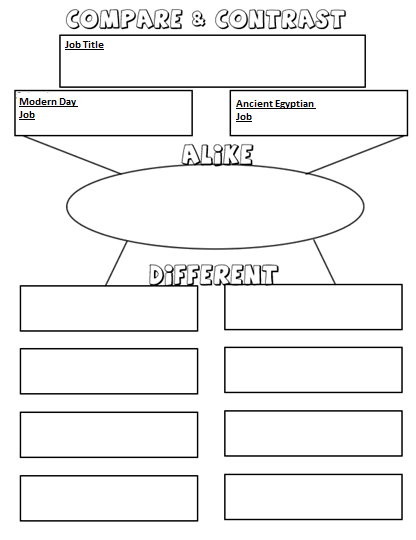 